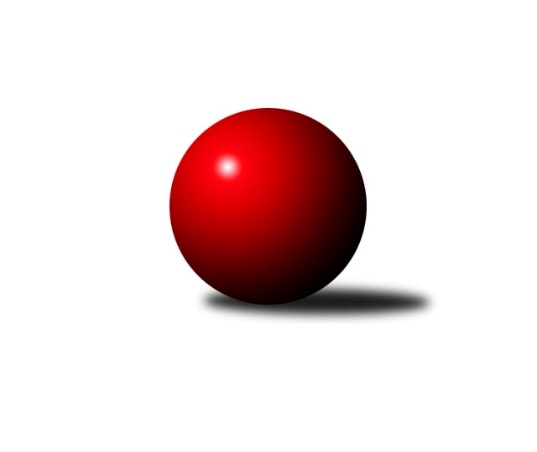 Č.2Ročník 2023/2024	23.9.2023Nejlepšího výkonu v tomto kole: 3400 dosáhlo družstvo: KK Kolín3. KLM B 2023/2024Výsledky 2. kolaSouhrnný přehled výsledků:TJ Sokol Benešov 	- TJ Tesla Pardubice 	2:6	3186:3214	12.0:12.0	23.9.SK Verneřice	- KK Jiří Poděbrady	6:2	3318:3308	13.0:11.0	23.9.SKK Hořice B	- TJ Sokol Chotoviny 	2:6	3334:3353	13.0:11.0	23.9.SK Žižkov Praha	- SKK Náchod	2:6	3392:3396	10.5:13.5	23.9.TJ Kuželky Česká Lípa 	- TJ Dynamo Liberec	5:3	3364:3276	15.0:9.0	23.9.TJ Radlice A	- KK Kolín	4:4	3387:3400	10.5:13.5	23.9.Tabulka družstev:	1.	SKK Náchod	2	2	0	0	13.0 : 3.0 	29.0 : 19.0 	 3454	4	2.	TJ Tesla Pardubice	2	2	0	0	12.0 : 4.0 	26.0 : 22.0 	 3183	4	3.	SK Verneřice	2	2	0	0	11.0 : 5.0 	26.0 : 22.0 	 3264	4	4.	KK Kolín	2	1	1	0	11.0 : 5.0 	29.0 : 19.0 	 3336	3	5.	TJ Sokol Chotoviny	2	1	0	1	9.0 : 7.0 	23.0 : 25.0 	 3302	2	6.	KK Jiří Poděbrady	2	1	0	1	8.0 : 8.0 	25.0 : 23.0 	 3370	2	7.	TJ Kuželky Česká Lípa	2	1	0	1	7.0 : 9.0 	25.0 : 23.0 	 3253	2	8.	TJ Sokol Benešov	2	1	0	1	7.0 : 9.0 	24.0 : 24.0 	 3264	2	9.	TJ Radlice A	2	0	1	1	5.0 : 11.0 	19.0 : 29.0 	 3366	1	10.	TJ Dynamo Liberec	2	0	0	2	6.0 : 10.0 	20.0 : 28.0 	 3223	0	11.	SK Žižkov Praha	2	0	0	2	4.0 : 12.0 	20.5 : 27.5 	 3342	0	12.	SKK Hořice B	2	0	0	2	3.0 : 13.0 	21.5 : 26.5 	 3270	0Podrobné výsledky kola:	 TJ Sokol Benešov 	3186	2:6	3214	TJ Tesla Pardubice 	Tomáš Svoboda	131 	 138 	 124 	145	538 	 1:3 	 566 	 153	144 	 131	138	Martin Hubáček	Ivan Januš *1	145 	 115 	 140 	112	512 	 2:2 	 530 	 126	141 	 133	130	Milan Vaněk	Michal Vyskočil	134 	 135 	 130 	126	525 	 2:2 	 536 	 122	151 	 127	136	Vít Veselý	Jaroslav Franěk	122 	 139 	 133 	131	525 	 3:1 	 508 	 125	132 	 124	127	Michal Šic	Jiří Franěk	137 	 142 	 146 	124	549 	 2:2 	 527 	 126	124 	 149	128	Daniel Stráník	Miroslav Šostý	124 	 141 	 137 	135	537 	 2:2 	 547 	 120	142 	 153	132	Michal Talackorozhodčí: Ladislav Žebrakovskýstřídání: *1 od 61. hodu Lukáš KočíNejlepší výkon utkání: 566 - Martin Hubáček	 SK Verneřice	3318	6:2	3308	KK Jiří Poděbrady	Lukáš Zítka	150 	 130 	 140 	141	561 	 1:3 	 586 	 155	148 	 152	131	Jiří Tichý	Daniel Sekyra	146 	 139 	 154 	135	574 	 3.5:0.5 	 529 	 131	124 	 139	135	Jiří Šafránek	Martin Ledwoň	149 	 138 	 140 	121	548 	 3:1 	 525 	 131	137 	 122	135	Ladislav Nožička	Patrik Kukeně	153 	 129 	 150 	156	588 	 2:2 	 587 	 146	137 	 165	139	Ondřej Šafránek	Miloslav Plíšek	111 	 126 	 160 	129	526 	 1.5:2.5 	 567 	 144	161 	 133	129	Václav Kňap	Radek Mach	135 	 122 	 126 	138	521 	 2:2 	 514 	 131	143 	 133	107	Lukáš Poláčekrozhodčí: Miroslav MalýNejlepší výkon utkání: 588 - Patrik Kukeně	 SKK Hořice B	3334	2:6	3353	TJ Sokol Chotoviny 	Martin Bartoníček	135 	 154 	 146 	128	563 	 1.5:2.5 	 568 	 139	158 	 143	128	Pavel Makovec	Martin Zvoníček	142 	 145 	 156 	108	551 	 1.5:2.5 	 570 	 146	145 	 133	146	Jan Bartoň	Karel Košťál	144 	 138 	 138 	149	569 	 2:2 	 577 	 142	146 	 148	141	Jan Holšan	Kryštof Košťál	141 	 113 	 139 	166	559 	 1:3 	 580 	 161	135 	 158	126	Bořivoj Jelínek	Radek Košťál	145 	 134 	 155 	132	566 	 4:0 	 530 	 135	129 	 139	127	Zbyněk Hein	Miroslav Nálevka	150 	 134 	 116 	126	526 	 3:1 	 528 	 141	129 	 134	124	Libor Hrstkarozhodčí: Jindřich NovotnýNejlepší výkon utkání: 580 - Bořivoj Jelínek	 SK Žižkov Praha	3392	2:6	3396	SKK Náchod	Ivan Žaloudík	129 	 144 	 157 	164	594 	 3:1 	 577 	 152	143 	 136	146	Martin Hanuš	Martin Beran	131 	 132 	 133 	144	540 	 0.5:3.5 	 564 	 131	136 	 135	162	Ladislav Beránek *1	Pavel Řehánek	146 	 142 	 150 	133	571 	 2:2 	 574 	 159	130 	 143	142	Denis Hofman	Pavel Holub	136 	 151 	 135 	134	556 	 3:1 	 549 	 127	150 	 133	139	Tomáš Majer	Lukáš Vacek	147 	 128 	 133 	158	566 	 1:3 	 576 	 157	135 	 137	147	Jan Adamů	Jiří Zetek	143 	 132 	 161 	129	565 	 1:3 	 556 	 152	134 	 118	152	Antonín Hejzlarrozhodčí: Jiří Novotnýstřídání: *1 od 6. hodu Aleš TichýNejlepší výkon utkání: 594 - Ivan Žaloudík	 TJ Kuželky Česká Lípa 	3364	5:3	3276	TJ Dynamo Liberec	Vladimír Ludvík	117 	 152 	 140 	147	556 	 2:2 	 606 	 157	144 	 163	142	František Obruča	Marek Kyzivát	119 	 139 	 126 	133	517 	 2:2 	 501 	 123	130 	 135	113	Ludvík Szabo	Martin Ducke	140 	 124 	 149 	134	547 	 2:2 	 553 	 125	125 	 148	155	Miloš Holý	Miroslav Malý	155 	 142 	 149 	144	590 	 3:1 	 558 	 148	148 	 132	130	Libor Drábek	Jiří Klíma st.	154 	 146 	 156 	162	618 	 4:0 	 512 	 141	121 	 124	126	Roman Žežulka	Josef Rubanický	138 	 130 	 150 	118	536 	 2:2 	 546 	 134	138 	 141	133	Ladislav Wajsar st.rozhodčí: Radek MachNejlepší výkon utkání: 618 - Jiří Klíma st.	 TJ Radlice A	3387	4:4	3400	KK Kolín	Jan Kamín	143 	 170 	 133 	139	585 	 2:2 	 566 	 157	142 	 144	123	Jiří Němec	Milan Komorník	129 	 141 	 174 	149	593 	 2.5:1.5 	 561 	 129	158 	 132	142	Miroslav Šnejdar st.	Josef Kašpar	151 	 143 	 141 	150	585 	 2:2 	 565 	 128	144 	 152	141	Vojtěch Zelenka	Pavel Janoušek	133 	 161 	 162 	122	578 	 2:2 	 541 	 143	133 	 119	146	Michal Brachovec	David Kašpar *1	125 	 123 	 123 	110	481 	 0:4 	 573 	 154	138 	 141	140	Jan Pelák	Miloš Beneš ml.	146 	 139 	 148 	132	565 	 2:2 	 594 	 159	138 	 141	156	Martin Švorbarozhodčí: Pavel Kasalstřídání: *1 od 61. hodu Filip BenešNejlepší výkon utkání: 594 - Martin ŠvorbaPořadí jednotlivců:	jméno hráče	družstvo	celkem	plné	dorážka	chyby	poměr kuž.	Maximum	1.	Josef Kašpar 	TJ Radlice A	607.00	388.0	219.0	3.0	2/2	(629)	2.	Antonín Hejzlar 	SKK Náchod	601.00	390.0	211.0	2.5	2/2	(646)	3.	Václav Kňap 	KK Jiří Poděbrady	591.00	380.5	210.5	2.0	2/2	(615)	4.	Martin Švorba 	KK Kolín	588.00	379.0	209.0	3.0	2/2	(594)	5.	Ivan Žaloudík 	SK Žižkov Praha	583.00	381.0	202.0	4.0	2/2	(594)	6.	Jan Pelák 	KK Kolín	578.00	391.0	187.0	3.0	2/2	(583)	7.	Pavel Řehánek 	SK Žižkov Praha	574.50	405.5	169.0	4.0	2/2	(578)	8.	Jiří Tichý 	KK Jiří Poděbrady	571.50	376.5	195.0	4.5	2/2	(586)	9.	Jiří Franěk 	TJ Sokol Benešov 	571.00	364.0	207.0	4.0	2/2	(593)	10.	Jan Adamů 	SKK Náchod	571.00	399.0	172.0	3.0	2/2	(576)	11.	Ondřej Šafránek 	KK Jiří Poděbrady	570.50	362.5	208.0	4.5	2/2	(587)	12.	Jan Bartoň 	TJ Sokol Chotoviny 	570.50	378.0	192.5	4.0	2/2	(571)	13.	Lukáš Vacek 	SK Žižkov Praha	568.00	375.0	193.0	5.5	2/2	(570)	14.	Tomáš Svoboda 	TJ Sokol Benešov 	567.50	381.0	186.5	4.0	2/2	(597)	15.	Jiří Klíma  st.	TJ Kuželky Česká Lípa 	565.50	374.0	191.5	3.5	2/2	(618)	16.	Patrik Kukeně 	SK Verneřice	563.50	374.5	189.0	3.5	2/2	(588)	17.	Bořivoj Jelínek 	TJ Sokol Chotoviny 	562.50	367.0	195.5	3.0	2/2	(580)	18.	Karel Košťál 	SKK Hořice B	562.00	377.5	184.5	8.0	2/2	(569)	19.	Libor Drábek 	TJ Dynamo Liberec	561.00	370.0	191.0	2.0	2/2	(564)	20.	Jiří Šafránek 	KK Jiří Poděbrady	557.00	372.0	185.0	2.0	2/2	(585)	21.	Martin Hanuš 	SKK Náchod	557.00	372.0	185.0	3.0	2/2	(577)	22.	Radek Košťál 	SKK Hořice B	556.50	369.5	187.0	3.0	2/2	(566)	23.	Miloš Beneš  ml.	TJ Radlice A	556.50	380.5	176.0	4.0	2/2	(565)	24.	Martin Hubáček 	TJ Tesla Pardubice 	556.00	373.0	183.0	6.0	2/2	(566)	25.	Lukáš Zítka 	SK Verneřice	556.00	377.0	179.0	9.0	2/2	(561)	26.	Tomáš Majer 	SKK Náchod	555.00	357.0	198.0	3.5	2/2	(561)	27.	Martin Zvoníček 	SKK Hořice B	554.00	375.5	178.5	6.0	2/2	(557)	28.	Miroslav Malý 	TJ Kuželky Česká Lípa 	553.50	357.5	196.0	2.5	2/2	(590)	29.	Jan Holšan 	TJ Sokol Chotoviny 	553.00	378.0	175.0	5.5	2/2	(577)	30.	Daniel Sekyra 	SK Verneřice	552.50	379.5	173.0	7.0	2/2	(574)	31.	Kryštof Košťál 	SKK Hořice B	552.00	373.0	179.0	4.5	2/2	(559)	32.	Pavel Janoušek 	TJ Radlice A	550.50	372.5	178.0	4.5	2/2	(578)	33.	Jiří Zetek 	SK Žižkov Praha	549.00	371.5	177.5	3.5	2/2	(565)	34.	Miroslav Šostý 	TJ Sokol Benešov 	547.50	379.5	168.0	4.5	2/2	(558)	35.	Martin Beran 	SK Žižkov Praha	547.00	377.0	170.0	4.5	2/2	(554)	36.	Jiří Němec 	KK Kolín	545.50	370.5	175.0	6.5	2/2	(566)	37.	Michal Talacko 	TJ Tesla Pardubice 	545.50	371.0	174.5	2.5	2/2	(547)	38.	Radek Mach 	SK Verneřice	545.00	372.5	172.5	6.5	2/2	(569)	39.	Libor Hrstka 	TJ Sokol Chotoviny 	545.00	374.0	171.0	3.5	2/2	(562)	40.	Miroslav Šnejdar  st.	KK Kolín	541.50	362.0	179.5	2.5	2/2	(561)	41.	Michal Brachovec 	KK Kolín	541.50	363.0	178.5	6.0	2/2	(542)	42.	Lukáš Poláček 	KK Jiří Poděbrady	541.00	373.0	168.0	8.0	2/2	(568)	43.	Ladislav Nožička 	KK Jiří Poděbrady	538.50	356.0	182.5	6.5	2/2	(552)	44.	Martin Ducke 	TJ Kuželky Česká Lípa 	538.50	365.0	173.5	4.0	2/2	(547)	45.	Zbyněk Hein 	TJ Sokol Chotoviny 	537.50	359.0	178.5	3.0	2/2	(545)	46.	Milan Vaněk 	TJ Tesla Pardubice 	534.50	352.0	182.5	4.5	2/2	(539)	47.	Josef Rubanický 	TJ Kuželky Česká Lípa 	534.00	359.5	174.5	7.5	2/2	(536)	48.	Martin Bartoníček 	SKK Hořice B	532.50	368.5	164.0	6.0	2/2	(563)	49.	Daniel Stráník 	TJ Tesla Pardubice 	531.50	356.0	175.5	7.0	2/2	(536)	50.	Ladislav Wajsar  st.	TJ Dynamo Liberec	530.50	367.0	163.5	7.0	2/2	(546)	51.	Miloslav Plíšek 	SK Verneřice	528.50	353.0	175.5	7.0	2/2	(531)	52.	Miloš Holý 	TJ Dynamo Liberec	525.00	363.0	162.0	8.0	2/2	(553)	53.	Martin Ledwoň 	SK Verneřice	518.00	365.5	152.5	9.5	2/2	(548)	54.	Michal Vyskočil 	TJ Sokol Benešov 	516.00	355.5	160.5	8.0	2/2	(525)	55.	Miroslav Nálevka 	SKK Hořice B	513.00	359.5	153.5	6.0	2/2	(526)	56.	Vít Veselý 	TJ Tesla Pardubice 	509.00	345.0	164.0	10.5	2/2	(536)	57.	Michal Šic 	TJ Tesla Pardubice 	506.50	348.0	158.5	6.5	2/2	(508)	58.	Roman Žežulka 	TJ Dynamo Liberec	506.00	349.5	156.5	8.0	2/2	(512)		František Hejna 	SKK Náchod	611.00	399.0	212.0	3.0	1/2	(611)		František Obruča 	TJ Dynamo Liberec	606.00	401.0	205.0	5.0	1/2	(606)		Milan Komorník 	TJ Radlice A	593.00	397.0	196.0	5.0	1/2	(593)		Rostislav Kašpar 	TJ Radlice A	592.00	390.0	202.0	3.0	1/2	(592)		Jan Kamín 	TJ Radlice A	585.00	391.0	194.0	8.0	1/2	(585)		Denis Hofman 	SKK Náchod	574.00	379.0	195.0	6.0	1/2	(574)		Pavel Makovec 	TJ Sokol Chotoviny 	568.00	388.0	180.0	2.0	1/2	(568)		Ivan Januš 	TJ Sokol Benešov 	566.00	374.0	192.0	2.0	1/2	(566)		Vojtěch Zelenka 	KK Kolín	565.00	381.0	184.0	5.0	1/2	(565)		Pavel Holub 	SK Žižkov Praha	556.00	363.0	193.0	7.0	1/2	(556)		Vladimír Ludvík 	TJ Kuželky Česká Lípa 	556.00	367.0	189.0	2.0	1/2	(556)		Josef Zejda  ml.	TJ Dynamo Liberec	549.00	355.0	194.0	5.0	1/2	(549)		Vojtěch Pecina 	TJ Dynamo Liberec	544.00	373.0	171.0	6.0	1/2	(544)		Petr Steinz 	TJ Kuželky Česká Lípa 	542.00	391.0	151.0	12.0	1/2	(542)		David Kašpar 	TJ Radlice A	532.00	360.0	172.0	7.0	1/2	(532)		Jaroslav Franěk 	TJ Sokol Benešov 	525.00	351.0	174.0	2.0	1/2	(525)		Jiří Kočí 	TJ Sokol Benešov 	521.00	357.0	164.0	11.0	1/2	(521)		Radek Lehner 	TJ Radlice A	520.00	358.0	162.0	16.0	1/2	(520)		Marek Kyzivát 	TJ Kuželky Česká Lípa 	517.00	377.0	140.0	7.0	1/2	(517)		Jakub Moučka 	KK Kolín	517.00	385.0	132.0	13.0	1/2	(517)		Martin Najman 	TJ Kuželky Česká Lípa 	508.00	357.0	151.0	11.0	1/2	(508)		Ludvík Szabo 	TJ Dynamo Liberec	501.00	349.0	152.0	7.0	1/2	(501)		Petr Veverka 	SK Žižkov Praha	484.00	345.0	139.0	12.0	1/2	(484)Sportovně technické informace:Starty náhradníků:registrační číslo	jméno a příjmení 	datum startu 	družstvo	číslo startu24594	Filip Beneš	23.09.2023	TJ Radlice A	1x5706	Aleš Tichý	23.09.2023	SKK Náchod	1x13731	Jan Kamín	23.09.2023	TJ Radlice A	1x
Hráči dopsaní na soupisku:registrační číslo	jméno a příjmení 	datum startu 	družstvo	17848	Jaroslav Franěk	23.09.2023	TJ Sokol Benešov 	13958	Ludvík Szabo	23.09.2023	TJ Dynamo Liberec	Program dalšího kola:3. kolo30.9.2023	so	10:00	TJ Sokol Benešov  - SKK Hořice B	30.9.2023	so	13:00	KK Kolín - SK Žižkov Praha	30.9.2023	so	14:30	TJ Tesla Pardubice  - TJ Dynamo Liberec	Nejlepší šestka kola - absolutněNejlepší šestka kola - absolutněNejlepší šestka kola - absolutněNejlepší šestka kola - absolutněNejlepší šestka kola - dle průměru kuželenNejlepší šestka kola - dle průměru kuželenNejlepší šestka kola - dle průměru kuželenNejlepší šestka kola - dle průměru kuželenNejlepší šestka kola - dle průměru kuželenPočetJménoNázev týmuVýkonPočetJménoNázev týmuPrůměr (%)Výkon1xJiří Klíma st.Č. Lípa6181xJiří Klíma st.Č. Lípa111.696181xFrantišek ObručaLiberec 6061xFrantišek ObručaLiberec 109.526061xMartin ŠvorbaKK Kolín A5941xMartin ŠvorbaKK Kolín A107.815941xIvan ŽaloudíkŽižkov5941xMilan KomorníkRadlice A107.635931xMilan KomorníkRadlice A5931xIvan ŽaloudíkŽižkov107.465941xMiroslav MalýČ. Lípa5901xMartin HubáčekPardubice107.38566